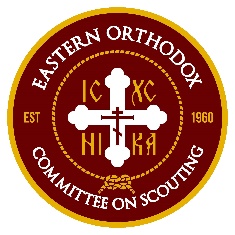 The EOCS will give up to two national scholarships of $1000 each to Scouts who best meet the qualifications for the award, listed below. Applications to the EOCS must be submitted no later than May 1. Send applications along with all required information to Dr. M. E. Kotsonis, EOCS Scholarship Chairman, by e-mail, following the instruction checklist below. Scholarship awards will be announced by June 1. Awardees are expected to submit a picture of themselves and a signed photo release for non-commercial use. Scholarships are contingent upon acceptance to an accredited four-year college or university. To be eligible, you must:Be a registered active member of an EOCS-recognized Scouting program: Scouts BSA (Boy Scouts of America), Exploring, Girl Scouts of the USA, Trail Life USA, American Heritage Girls, and Camp Fire. Have earned the Eagle Scout Award, the Gold Award, or highest award of another EOCS-recognized Scouting program. (Note: Exploring does not have its own capstone award.)Be a communicant member of an Eastern Orthodox Christian Church recognized by the Assembly of Canonical Orthodox Bishops of the USA and have earned the EOCS Alpha Omega Religious Award. Demonstrate love of God and the Orthodox Christian Faith through service, scholarship, leadership, and practical citizenship in your church, school, scouting unit, and community.Be enrolled in the final year of an accredited high school. Homeschooled students should contact the Scholarship Chairman for guidance in completing the application.Instructions:Applicant Inputs: Email all your items to mekotsonis@gmail.com in one or more mailings. Each subject line should contain: “[Applicant Name] – EOCS Scholarship.” Recommenders should email their own letters (see last point, below). All your inputs and four recommendations are due May 1.Completed scholarship application (fill out downloaded form and email back as DOCX or PDF file). Scanned copy of official 7-semester transcript of high school grades, showing coursework for 8th term. If available, transcript should show cumulative unweighted GPA, weighted GPA, and class rank/size.Scanned copy of official SAT and/or ACT score report: For SAT, report includes: date of test, total score and the two section scores For ACT, report includes: date of test, Composite score, and the four section scores Four Letters of Recommendation: Your priest, guidance counselor, Scouting leader, and a community leader should each write a letter of recommendation on their official letterhead. By May 1, they are requested to email scans or PDFs of the letters to mekotsonis@gmail.com, with “[Applicant Name] – EOCS Scholarship” on the subject line.SCHOLARSHIP APPLICATION 
(For additional space to complete any answer, use Section 7 on page 6)BACKGROUND INFORMATION SCHOOL RECORD RELIGIOUS RECORD SCOUTING RECORDCOMMUNITY PARTICIPATION RECORDSHORT personal statement (one page or less)OPTIONAL: OTHER COMMENTS/CONTINUATIONS FROM EARLIER SECTIONS (include Section Number)REQUIRED:  SIGNATURES  (Typed names here are considered your digital signatures)On my honor as a Scout, all information and statements in this application are true and correct.	Date	Signature of ApplicantFor parents/guardians of applicants under the age of 18: 
I have reviewed this scholarship application, and it has my approval. 	Date	Signature of Parent/Guardian 
Your Name:  	                                                                                         Date of birth:    Full address:   	Full address:   	Your preferred phone and email:     Your preferred phone and email:     Parent/guardian name:   Parent/guardian name:   Parent/guardian preferred phone and email:   Parent/guardian preferred phone and email:   Name and full address of your school:   Phone number of your school:   Name of your guidance counselor:     Academic honors and distinctions; include dates:    Key activities, organizations, teams, leadership positions; include start/end dates:  Name, address, and phone number of your parish church:   Name of presiding priest of your church:    Orthodox jurisdiction (Antiochian, OCA, Greek, Ukrainian, etc.):    Key honors, activities, organizations, teams, leadership positions; include start/end dates:    Date you received Alpha Omega Award:       Name, address, and phone of church where Alpha Omega was earned (if different from above):   Name of presiding priest of this prior church (if applicable):    Your current Scout organization name:    Boy Scouts/Scouting BSA   Girl Scouts   Exploring
                                                                         Camp Fire   Trail Life USA   American Heritage GirlsCurrent unit #:  Name, full address, and phone of organization sponsoring your unit:    Name and phone of your Scout unit leader:     List all Scout units enrolled in during your Scouting career, with ranks as applicable:     Name of highest Scout award received (e.g., Eagle, Gold):    Date this award was received:     Unit # when award received:       Name & address of Scout unit sponsor where this award was earned (if different from above):     List leadership and other positions as a member of a Scout unit, with dates:     List all awards received in Scouting, other than individual badges, with dates:    List all other key Scouting activities or experiences:    Briefly describe your Eagle or Gold Award project [or equivalent for other groups] and the role you played:       List and describe activities outside of church, school, and Scouting, with dates (e.g. work experiences, participation in the arts, volunteerism, sports teams, etc.):     You selected someone from your community to write a recommendation. Why did you choose this person?   How do you try to make your life reflect your love of God and your Orthodox Faith?    